UNIVERSIDAD NACIONAL JOSÉ FAUSTINO SÁNCHEZ CARRIÓN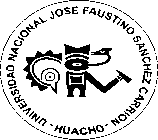 Facultad de Medicina HumanaEscuela Académico Profesional de EnfermerìaSÍLABO ASIGNATURA: ENFERMERIA EN EPIDEMIOLOGIADATOS GENERALESCódigo de la Asignatura		:51014Escuela Académico Profesional	:ENFERMERIADepartamento Académico		:ENFERMERIACiclo					:VCréditos				:2 CREDITOSCondición: Obligatorio o Electivo	:OBLIGATORIOHoras Semanales			:01 TEORIA								 02 PRACTICA           Pre-requisito				:ENFERMERIA EN SALUD                                                                                         COMUNITARIA           Semestre Académico			:2017-IDocente				:GABRIELA MABEL JIMÉNEZ                                                                                         QUINTEROS		           Colegiatura				:24893		           Correo Electrónico	   	         :mabeljimenezq@hotmail.comSUMILLA Comprende el estudio básico de la epidemiología traducido como ciencia que estudia los problemas de salud y otros procesos holísticos de los grupos humanos. Se utilizará el método epidemiológico en la formulación de los diagnósticos de salud de las comunidades. Toma de decisiones y programación de acciones de promoción, protección, recuperación y rehabilitación. Se enfatiza la investigación epidemiológica.METODOLOGIA DE ENSEÑANZAObjetivos o Competencias          En la presente asignatura se pretende que el alumno logre:Conocer los aspectos de la Vigilancia en Salud Pública, tales como conceptos, metodología para su desarrollo, enfoques y estrategias de trabajo del profesional de Enfermería en epidemiología.Conocer los usos de la Epidemiología, explotándolo como una herramienta de la Salud Pública.Aprender y aplicar los indicadores Epidemiológicos de medición de los problemas de salud de la población, como base para la elaboración del Análisis de Situación de Salud y la ejecución de Planes de Salud Locales.Conocer y realizar en forma adecuada la vigilancia epidemiológica, considerando los daños y factores de riesgo como indicadores del estado de salud-enfermedad de la población.Aplicar en forma correcta los Protocolos de Investigación y control de brotes y epidemias.Identificar y conocer la metodología de trabajo de la Epidemiología Hospitalaria, Conocer la metodología de Vigilancia Epidemiológica  de las infecciones intra hospitalarias y bioseguridad.3.2 Estrategias MetodológicasSe emplearán estrategias educativas como: Clases teóricas dirigidas por el docente, seminarios taller, conversatorios, talleres de autoevaluación, prácticas en servicio, prácticas en comunidad (campo). El 100% de las clases teóricas irán acompañadas del componente práctico tal como se muestra en la tabla de contenidos significativos.3.3. Medios y Materiales de enseñanza    Guías de práctica en Hospital y Comunidad    Manuales de procesos de práctica de campoCONTENIDO TEMÁTICO Y CRONOGRAMA 	V. 	METODOLOGÍA DE EVALUACIÓN Considerando los criterios de evaluación y las ponderaciones propuestas para la calificación del alumno, la calificación del curso se efectuará en base a los siguientes criterios y ponderaciones:Los alumnos a ser evaluados deben respetar y cumplir el 100% de asistencia a las clases teóricas y prácticas.	VI. 	BIBLIOGRAFÍA BÁSICA Y COMPLEMENTARIA	Dirección General de Epidemiología: Manual de Vigilancia Epidemiológica. Segunda  Edición. MINSA Perú. 2011.Dirección General de Epidemiología: Manual de Definiciones Operacionales, Primera Edición. MINSA Perú. 2010.RMN°658-2010, mediante el cual se aprueba la D.S. N° 037-MINSA/DGE/V.o1, denominada: “Directiva Sanitaria para la Notificación de Casos en la Vigilancia Epidemiológica”.Protocolos de Vigilancia Epidemiológica. Parte I. Lima, Oficina General de Epidemiología, Ministerio de Salud. Perú 2004. ALARCÓN, Jorge y colaboradores. (1998). Curso Básico de Epidemiología. Guía teórica del curso Principios y Métodos de la Epidemiología. Universidad Mayor de San Marcos.DEVER, Alan (1991). Epidemiología y Administración de Servicios de Salud. Organización Panamericana de la Salud. OMS 1991.CENTER FOR DISEASE CONTROL AND PREVENTION (C.D.S.) Principios de Epidemiología. Una Introducción a la Epidemiología y a la Bioestadística Aplicada. Segunda Edición, USA.Ministerio de Salud Brasil (1994) Guía de Vigilancia Epidemiológica. Tercera Edición. Fundación Nacional de Salud.ORGANIZACIÓN PANAMERICANA DE LA SALUD/OMS. Principios de Epidemiología para el Control de Enfermedades. Módulos I, II, III, IV, V y VI.ORGANIZACIÓN PANAMERICANA DE LA SALUD /OMS. (1995) Planificación de un Sistema de Vigilancia en Salud Pública. Vol. XVI N 01.ORGANIZACIÓN PANAMERICANA DE LA SALUD /OMS. (1992) Principios de Epidemiología. Módulos I, II, III, IV, V y VI. México.LILIEN FELD, LILIEN FELD (1983). Fundamentos de Epidemiologia. Fondo Educativo Interamericano S.A.FRENK, J. Y COLS. ORGANIZACIÓN PANAMERICANA DE LA SALUD  / OMS. (1991) La Transición Epidemiológica en América Latina.PROGRAMA DE ESPECIALIZACIÓN EN LA EPIDEMIOLOGIA  DE CAMPO (PREC) (1998) Modulo Estadística Aplicada a las Ciencias de la Salud – UPCHPROGRAMA DE ESPECIALIZACIÓN EN EPIDEMIOLOGÍA DE CAMPO (PREC) (1998) Modulo Epidemiología Básica – UNMSMBejarano, L. MORMONTOY, W (1996) Estadística Descriptiva, Probabilidades y Elaboración de Protocolos de Investigación Aplicadas a las Ciencias de la Salud y Afines. Ed. Centro de Impresiones de la UPCHFECHACONTENIDOS SIGNIFICATIVOSHRSTHRSPPrimera SemanaActividad Inaugural-Presentación del Silabo: Características, objeto, sujeto de estudio de la asignatura. Utilidad. Texto básico, guía de evaluación. Criterios de aprobación.Discusión teórica y práctica: Rol de la Epidemiología en la Salud Pública.UNIDAD TEMATICA 1EPIDEMIOLOGIA CONCEPTOS-VIGILANCIA EPIDEMIOLOGICA-SegundaSemanaEpidemiología: Conceptos, objetivos, Utilidad de la epidemiología en la Vigilancia de la Salud Pública.PRACTICA: Vigilancia demográfica y de servicios de salud. 1 2SegundaSemanaEpidemiología: Factores de riesgo. 'Cadena de infección, características del proceso de infección,PRACTICA: Identificación de Factores de Riesgo para un daño en comunidad12TerceraSemanaHistoria Natural de las enfermedades transmisibles y no Transmisibles.PRACTICA: Construcción de la Historia Natural de la Enfermedad con énfasis en las metaxénicas.1. Dengue2. Zika 3. Chikungunya4. Bartonelosis.5. Leishmaniasis. 12FECHACONTENIDOS SIGNIFICATIVOSHRSTHRSPCuartaSemanaPRACTICA CALIFICADA PRACTICA: Presentación de la Historia Natural de la Enfermedad1. Dengue2. Zika 3. Chikungunya4. Bartonelosis.5. Leishmaniasis.12Quinta SemanaVigilancia Epidemiológica: Concepto, tipos, procesos, productos.Uso de Instrumentos en el Proceso de la Vigilancia epidemiológica. PRACTICAS EN COMUNIDAD: Reconocimiento de riesgo y daños que podrían ser vigilados.12SextaSemanaOrganización del sistema de vigilancia epidemiológica. Criterios para la elección de daños y factores de riesgo sujetos a Vigilancia Epidemiológica.Atributos del sistema de vigilancia epidemiológica.Clasificación de daños sujetos a vigilancia: Internacional,Nacional, local.PRACTICAS EN COMUNIDAD: Método de recolección de información de daños sujetos a vigilancia epidemiológica.12SéptimaSemanaDefiniciones de casoCaracterísticas de las definiciones de casoTipos de definiciones de casoSEMINARIO TALLER:Definiciones de caso de enfermedades de vigilancia internacional. Definiciones de caso de enfermedades sujetas a vigilancia epidemiológica regional.PRACTICAS EN COMUNIDAD: Estudio y seguimiento de casos identificados en la vigilancia epidemiológica12Octava SemanaPRIMER EXAMEN PARCIALNovenaSemanaEpidemiología: Descriptiva: Conceptos, método de análisis descriptivo, indicadores utilizados, variables epidemiológicas, presentación de la información.PRACTICAS:Elaboración y presentación de información utilizando las Variables epidemiológicas.12DécimaSemanaConceptos de: Endemia, Epidemia, PandemiaCaracterísticas, Tipos de epidemia, estrategias para la identificación y control de epidemias.PRACTICAS :Revisión de datos de notificación, análisis de tendencia de daños, construcción de canal endémico.PRACTICA DE CAMPO: Visita a la localidad de Socorro Huaura. Identificación de situaciones de riesgo para ocurrencia de brotes.12FECHACONTENIDOS SIGNIFICATIVOSHRSTHRSPDécima PrimeraInvestigación de epidemiasEtapas de la investigación de brotes epidémicos y epidemiasMetodología de investigación PRACTICA DE CAMPO: Simulación de intervención ante un brote epidémico  de DengueLUGAR: Localidad Valdivia – Los Pinos- Santa María.12Décimo SegundaPRACTICA:  Presentación  de los resultados;  Simulación de intervención ante un brote epidémico  de DengueLUGAR: Localidad Túpac Amaru, Primavera – Végueta.12Décimo TerceraPRACTICA CALIFICADAIndicadores utilizados en epidemiología, conceptos, tipos, utilidad, características, requisitos para su utilización.Clasificación de Indicadores propuesta por la OMS-OPS-OGEIndicadores demográficosIndicadores de Morbilidad (Razones, Proporciones, IA,  TIA, Prevalencia)PRÁCTICAS EN AULA: identificación de indicadores por Departamentos evaluados  por la OPS-periodo 2012, análisis y comparación con cifras de  países de las Américas.  12Décimo CuartaPRACTICA DE CAMPO: Simulación de intervención ante un brote epidémico  de DengueLUGAR: Localidad Balconcillo de Huaura12Décimo QuintaPRACTICA: Presentación de  TMG, TMI,  TMM   en el país y la región.12Décimo SextaIndicadores de Estructura y Resultados PRACTICA: Presentación de  los indicadores de estructura y resultados (Demográficos, sociales, económicos, acceso a servicios, cobertura de servicios, recursos) en el país y la región.12Indicadores Epidemiológicos en la Vigilancia y Control de Infecciones Intrahospitalarias21Décimo SétimaSétimaSEGUNDO EXAMEN PARCIALPresentación final de trabajosExamen sustitutorio.CRITERIOS PONDERACIÓNExámenes Teórico Práctico ( I ) Exámenes Orales  ( I )20%10%Exámenes Teórico Práctico ( II )Exámenes Orales  ( II )20%10%Desarrollo de Prácticas-Presentación de Trabajos académicos40%